2023南山人壽儲備菁英計畫(Nan Shan MA Program)我們傾力投注資源，打造全方位、系統化的菁英培訓計畫，通過扎實的訓練、大型專案歷練，及完整輪調規劃，打造快速發展機會，培養您成為未來管理人才。歡迎積極主動、追求成就自我的你，加入南山激發無限可能!★計畫三大特點1. 三大領域全方位輪調：金融科技、數位服務及數位健康2. 最紮實的儲備主管培育系統，培養為未來管理人才3. 量身打造培訓歷程，安排高階主管擔任職涯導師★申請資格與方式歡迎國內外研究所或大學畢業(含應屆畢業生)，不限科系，3年內工作經驗優秀人才踴躍申請！收件截止日2023/3/31！請至南山官網投遞履歷(https://nshr.nanshanlife.com.tw/schoolfresh/elite)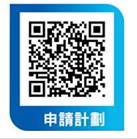 南山MA招募小組召募信箱 : ns-resume@nanshan.com.tw徵才專線 : 02-875-88999